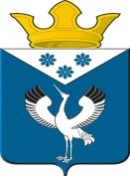 Российская ФедерацияСвердловская областьДума муниципального образованияБаженовское сельское поселениеБайкаловского муниципального районаСвердловской области 2-е заседание 5 -го созываРЕШЕНИЕот 28.10.2022 г.                                                                                                     № 15                                                          с. Баженовское   О внесении изменений в Правила землепользования и застройки муниципального образования Баженовское сельское поселение утвержденные решением Думы муниципального образования Баженовское сельское поселение от 25.08.2022 № 250 В соответствии с Градостроительным кодексом Российской Федерации, Федеральным законом от 06.10.2003 № 131-ФЗ "Об общих принципах организации местного самоуправления в Российской Федерации", руководствуясь Уставом Баженовского сельского поселения, Дума Баженовского сельского поселения, РЕШИЛА:1. Внести следующие изменения в Правила землепользования и застройки Баженовского сельского поселения утверждённые решением Думы Баженовского сельского поселения от 25.08.2022 г. № 250: Раздел 9 дополнить Картой градостроительного зонирования применительно к территории д. Макушина (приложение 1);Наименования статей 17 - 20 дополнить после слов «применительно к территориям» словами «д. Макушина»;Таблицу 2 ст. 18 дополнить строками: В примечании к таблице 2 ст. 18 слова «объектов благоустройства» заменить словами «элементов благоустройства»; Примечания к таблицам 3.1 и 3.2 ст. 22 дополнить после слов «геодезических знаков» словами «элементов благоустройства»; В части «Жилая зона индивидуальной застройки Ж-и» статьи 20 слова «блокированными домами» заменить словами «домами блокированной застройки». Признать утратившим силу Решения Думы Баженовского сельского поселения:- от 13.09.2012 г. № 70 «Об утверждении схемы градостроительного зонирования и градостроительного регламента д.Макушина муниципального образования Баженовское сельское поселение Байкаловского муниципального района»; - от 18.06.2020 г. № 140 «О внесении изменений в Правила землепользования и застройки Муниципального образования Баженовское сельское поселение Байкаловского муниципального района Свердловской области ( в том числе карту градостроительного зонирования) применительно к территории населенного пункта деревня Макушина».Опубликовать настоящее решение в газете «Вести Баженовского сельского поселения» и разместить на официальных сайтах Администрации муниципального образования Баженовское сельское поселение и Думы муниципального образования Баженовское сельское поселение в сети «Интернет: http://bajenovskoe.ru/.Настоящее решение вступает в силу со дня его официального опубликования.Председатель Думы МОБаженовское сельское поселение           	  Л.Г. ГлухихГлава муниципального образованияБаженовское сельское поселение            ___________________   С.М. СпиринКодНаименование вида разрешенного использования ЗУ и ОКС*Ж-иОЖПСХР(после кода 4.9)4.9.2Стоянка транспортных средств-УО--(после кода 13.2)14.0Земельные участки, входящие в состав общего имущества собственников индивидуальных жилых домов в малоэтажном жилом комплексеОУ---